SÍNTESEFórum de discussão Semana 1|Ser Estudante Online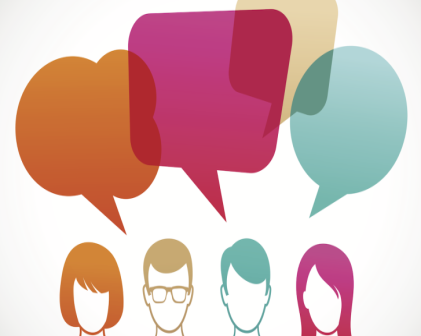 A comunicação em ambiente virtual é diferente da comunicação presencial. Quais são as grandes diferenças?Relativamente a esta questão, foram discutidas e propostas duas abordagens. Por um lado, com maior relevo, desenvolveu-se uma leitura das diferenças a partir de um “traçar de um quadro” (IM) de vantagens e desvantagens/pontos fortes e pontos fracos da Comunicação em ambiente virtual. Por outro, refletiu-se sobre o caráter neutro do termo “diferença” e ponderou-se a ideia de “As tabelas que apresentam vantagens e desvantagens da comunicação virtual versus presencial por vezes esquecem realidades diferenciadas e muito subjetivas.” (MJ)Das várias ideias partilhadas, sobressaíram duas grandes diferenças que se podem resumir, pelas palavras de Rosana Amaro, em “dois elementos centrais”: “tempo e forma de comunicação”.Tempo: A assincronia - considerado um ponto forte da comunicação em ambiente virtual: não há necessidade de estar todos ao mesmo tempo (I.M.); maior tempo de reflexão/ponderação/preparação na construção do discurso/ sobre a temática (vários); com pontos fracos como, por exemplo, a possibilidade de maior ocorrência de redundância de comentário (vários) e de menor espontaneidade; mas, também, diferente da modalidade presencial, o tempo passa a ser flexível uma vez que o estudante é quem decide o momento e a forma de administrá-lo (R.A.). Forma: Linguagem verbal vs não verbal. – Considerada predominantemente escrita, em ambiente virtual e em contexto de formação à distância/eLearning, salientou-se a diferença na expressão das emoções e/ou expressão/manifestação da linguagem não-verbal (facial, entre outras), permanecendo, ainda vincada, a dúvida de esta(s) sere(m) mais pobre na comunicação online (AA).Como tirar partido da comunicação num Fórum de Discussão? Foram iniciados dois tópicos onde a discussão deste assunto aconteceu. Tal aconteceu, provavelmente, porque o primeiro tópico iniciado tinha um título muito genérico.Das várias participações, retiram-se os seguintes aspetos que podem ajudar tornar as discussões em fóruns mais produtivas e como diz a Lauriza, citando Silva (2002), serem espaços onde se promova  "a comunicação “todos-todos”, dialógica, na qual os elementos são complementares, em a co-criação da comunicação e da aprendizagem".E os aspetos são:- Centrar os comentários no(s) tema(s) em debate evitando derivar para questões acessórias ou mesmo irrelevantes de forma a que que os fios da discussão possam ser fluidos, mais ricos, mais articulados e mais dotados de sentido em vez de dispersos. Só se deverão abrir novos temas quando vão ser abordados, efetivamente, novos temas.- Ler o(s) tema(s) e respetivos comentários, refletir e complementar, resumir, questionar, partilhar, refletir, exemplificar num comentário resposta;- Ser assertivo, usando um tom construtivo, dialogante e empático.- Evitar mensagens longas uma vez que se torna difícil a sua leitura e respetivo comentário.- Participar o mais cedo possível.RSNEm suma e “em essência a construção do diálogo deve se dar na construção de uma consciência coletiva para fortalecer a construção coletiva do conhecimento. É preciso que cada estudante trabalhe em prol do fortalecimento das redes e das interações.” (RA)3.Como é que um formando online deve gerir o seu tempo de modo a conciliar todas as suas atividades, de estudo, profissionais, pessoais e familiares?A partir da análise do conteúdo das várias respostas, foram identificadas as seguintes estratégias comuns:Reserva de um período diário de trabalho para a formação online (constato que a maioria deixa esta tarefa para o final do dia, após as suas outras tarefas dárias)Consulta diária da plataforma e respetivas intervenções (mesmo que apenas para leitura, deixando a reflexão para mais tarde)Receber notificações (noutros dispositivos, principalmente móveis) das mensagens ou intervenções novas, como lembrete da necessidade de consultaReservar um período mais alargado para trabalhos (tarefa ou atividade concreta) solicitados (sugestão de 48 horas)Associar o tempo despendido a tempo válido (utilizar o pouco tempo disponível de forma focada)AA